     AIDA                     Lawyer         communicative, experienced, hard-working, fast learner,                                    enthusiastic, confidentKey  skillsRepresentation at the law courtsProficient in legal research as well as strong analytic and drafting skillsTracking casesPre drafting contractsProof reading legal documentsLegal due dilligenceProviding legal assistance, clerical and administrative support to lawyersExploring opportunities to add value to job accomplishmentsGood problem solving and decision-making skillsExellent verbal and written communication skills in English      Work experience2013 to present              Real Estate Agency                                     15 000 employees in Tatarstan (Russia)                                LawyerRepresentation at the law courtsDealing with lawyers        Legal due dilligenceLiaising with clients and other staff in compliance with requestsMaintaining and updating assigned partners files to deal enfficiently with paper flow and organization and storage of paper work, documents and computer-based informationPerforming other work related tasks as required2012-2013                          Supreme Law Court of  Tatarstan                                                            1 500 employees in Kazan                                           Judge assistant      Making projects of judgements      Organazing and managing judges schedule      Reviewing schedule with judge on a daily basis      Composing and typing letters, memos, correspondence and reports as requested by judge2007-2012                           District Law Court of Tatarstan                                            200  employees in Kazan                                            Judge assistantMaking projects of judgementsAdministrative duties, including achiving and document retention databases and safekeeping of original documentsSupporting judges proceedingsReceiving, screening and responding appropriately to telephone callsComposing letters, memos, correspondence as requested by judge        Education  2000-2002                  Arabic language, history and geography of Arabic countries  course2002-2007                  Kazan State University  (Masters in Law)                                      5 years validated    2009                           Advanced training course at the IT technologies Institute2015                           Advanced training course at the University (law faculty)2016 to present          Arabic language course at the Kazan State University (Foreign    affairs and orientalism faculty)       SkillsLanguages                 Russian, Tatar : mother tongue                               English: fluent                               Arabic: basicIT skills                       Word, Excel, Lotus Notes, Outlook, Adobe Acrobat ProfessionalInterestsHobbies: learning languages, playing tennis, swimmingTravels: UAE, Turkey, CzechiaJob Seeker First Name / CV No: 1718148Click to send CV No & get contact details of candidate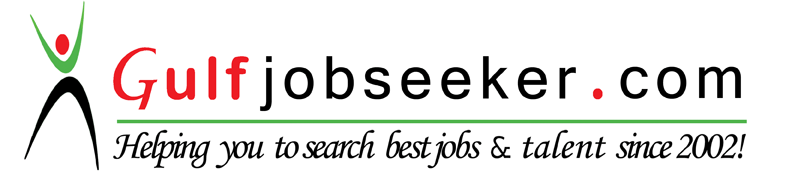 